2021-2022 EĞİTİM ÖĞRETİM YILI  HABİBE TAŞ İLKOKULUSOSYAL BİLGİLER  DERSİ 4/F SINIFI 1.DÖNEM 2.YAZILI SORULARI    Adı-Soyadı:…………………………………………                                                     Tarih:…../01 /2021    Numara:………………                                                                                                   Puan:…………….SORULARA)Aşağıda verilen tümcelerden doğru olanlara (D) ,yanlış olanlara (Y) işaretini koyunuz.(8x 2p =16 p)   (…..) Siyasi haritalarda yaşadığımız il veya ilçeleri kolayca bulabiliriz.   (…..) Kroki bir yerin kuşbakışı görünüşünün kabataslak küçültülerek kâğıt üzerine çizilmesidir.   (.….) Güneş en tepedeyken yüzümüzü güneşe dönersek kuzeye dönmüş oluruz.   (.….) Milli mücadele sırasında Doğu cephesinde Yunanlılarla, Batı cephesinde Ermenilerle savaştık.   (…..) Davul, zurna, bağlama milli kültürümüze ait müzik aletlerindendir.   (.….) Fiziki haritada denizler yeşil renk ile gösterilir.   (.….) Yaşadığımız yerin yer şekilleri , bitki örtüsü ve iklim gibi özelliklerini o yöreye ait destan ve türküler-            den de öğrenebiliriz.   (.….) Binalar, köprüler, yollar, fabrikalar çevremizdeki beşeri unsurlardandır .     B)Aşağıdaki tümcelerde boş bırakılan yerlere yukarıdaki sözcüklerden uygun olanını yazınız.(8x 2 P =16 P)En kolay ve en doğru yön bulma yolu……………………… ile yön bulmadır.Ağaçların ve taşların yosunlu kısımları ………………………… gösterir.Milli Mücadele ( Kurtuluş Savaşı) Atatürk’ün   ……………………çıkmasıyla başladı.Milli Mücadele’de İzmir’de Yunanlılara ilk kurşunu ………………     ……………sıkmıştır.Geleneksel çocuk oyunlarından biri de  ………………………… oyunudur.……………………..  ülkemizde görülen doğal afetlerden biridir .……………………  haritalarda dağ, ova, plato, vadi ve ırmak gibi coğrafi yer şekilleri gösterilir.……………………  milli kültürümüze ait bir unsurdur .Aşağıda verilen kelimeler arasından hava olaylarını bularak aşağıya yazalım. (5 x 2 p = 10 p)…………………….             2) ……………….........           3) ……………………     4) ……………………..             5) …………………….  D) Aşağıda verilen krokiye göre soruları cevaplayınız.(5x2 p = 10 p)                                                                      1. Kültür Merkezi’nin güneyinde :  …………………….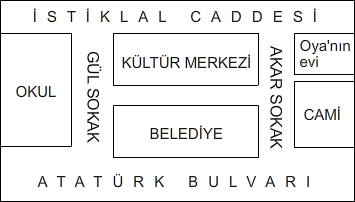 	 2. Belediyenin batısında :  ………………………….	 3. Oya’nın evini güneybatısında: …………………                                                              K	 4. Kültür Merkezi’nin doğusunda : ……………………..		 5. Belediyenin kuzey doğusunda :  ………………..........Aşağıdaki çoktan seçmeli soruların doğrucevaplarını işaretleyiniz.(Her soru 6puan)1) Aşağıdakilerden hangisi Kurtuluş Savaşı  sı-     rasında yapılan savaşlardan biri değildir? Sakarya SavaşıÇanakkale Savaşı C)İnönü Savaşları D)Başkomutanlık Meydan Muharebesi2)Aşağıdakilerden hangisi yön bulma  yöntemle-   rinden biri değildir?    A)Sopanın gölgesinden    B) Karınca yuvaları    C)Geceleri Ay’a göre    D)Kutup yıldızı3)     Kayseri – Sivas – İzmir - Erzurum     Atatürk,  Milli Mücadele ile ilgili önemli ka-     rarların alındığı toplantıları yukarıdaki şehir-      lerden hangilerinde yapmıştır ?     A)Sivas – İzmir     B)Kayseri-Sivas     C)Erzurum-Sivas  D)Erzurum-İzmir4) Güneş doğduğu sırada yüzünü güneşe dönen     bir kişi kollarını yana açtığı zaman sol kolu    hangi yönü gösterir ?    A)Kuzey                     B)Güney    C)Doğu                      D)Batı5) Aşağıdakilerden hangisi Milli Mücadele sıra-    sında Güney Cephesi’nde savaşan kahramanlar-    dan değildir?    A) Sütçü İmam              B) Şahin Bey    C) Ali Saip Bey             D) İsmet İnönü6) Fiziki haritalarda kahverengi ile gösterilen     yerler aşağıdakilerden hangisidir?    A) ovalar                   B) platolar    C) dağlar                   D) göller7)     Yukarıdakilerden kaç tanesi doğal unsurdur ?     A) 4        B) 6         C) 5         D) 78) Aşağıdakilerden hangisi kroki için söylenemez?    A) Adres tarifi için çizilir.    B) Göz kararı değil , gerçek ölçülere dayanarak          çizilir.    C) Basit ve anlaşılır bir şekilde çizilir.    D) Önemli noktalar çizilerek isimleri yazılır.Şahin Bey – saklambaç  - Ankara’ya –  siyasi -  Hasan Tahsin - güneyi – fiziki – yılbaşı – heyelan - İsmet İnönü -  kuzeyi –kroki - kasırga – pusulabayramlarımız - güneş -sopa – Samsun’a – atari